                                   EYFS, Phonics, KS1 and KS2 SATs Results      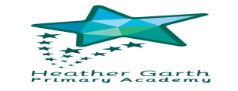 2018 – 2019 2017 – 2018 Early Years Foundation Stage67% School (national not yet known)Phonics 73% School (national not yet known)KS1FoundationsWorking towardsExpected StandardGreater DepthKS1Reading 17%17%67% (national not yet known)20% (national not yet known)KS1Writing20%13%63% (national not yet known)13% (national not yet known)KS1Mathematics 17%13%70% (national not yet known)17% (national not yet known)KS1Combined60% (national not yet known)3% (national not yet known)KS2Expected StandardGreater DepthAverage Scaled ScoreProgress MeasureKS2Reading 75% (national 73%)32% (27%)105 (104)1.8KS2Writing75% (national 78%)18% (20%)1040.3KS2Mathematics 79% (national 79%)29% (27%)106 (105)2.4KS2Combined68% (national 65%)14% (11%)Early Years Foundation Stage67% School 72% National Phonics 79% School 83% National KS1FoundationsWorking towardsExpected StandardGreater DepthKS1Reading 17%20%63% (national 75%)20% (national 26%)KS1Writing13%20%67% (national 70%)10% (national 16%)KS1Mathematics 13%17%70% (national 76%)13% (national 22%)KS1Combined63% (national 65%)10% (national 12%)KS2Expected StandardGreater DepthAverage Scaled ScoreProgress MeasureKS2Reading 62% (national 75%)0% (national 28%)100.8-3.6KS2Writing74% (national 78%)15% (national 20%)KS2Mathematics 59% (national 76%)3% (national 24%)99.8-3.1KS2Combined53% (national 64%)0% (national 10%)